CENTRO DE ESTUDIOS DE AMÉRICA LATINACONVOCATORIA DE BECAS PARA REALIZAR ESTUDIOS EN  DE MADRID. CURSO 2018/2019SOLICITUD DE ADMISIÓNDATOS PERSONALESAPELLIDOS: ………………………………………………………………………………………………………….NOMBRE:………………………………………………………………………………………………………………PASAPORTE: ………………………………………. FECHA DE NACIMIENTO:…………………………………Dirección: ………………………………………………………………………………………………………………..Localidad……………………………………………C.P.:……………………….. País: ………………………………Teléfono:………………………………………………….. Teléfono familiar:…………………………………………e-mail:……………………………………………………………………………...……………………………………DATOS ACADÉMICOS EN  ORIGEN(  ) Estudiante de Licenciatura / Diplomatura	Estudios: ……………………………………………………………………………………………………	Facultad: ……………………………………………………………………………………………………..(  ) Estudiante de Doctorado	Estudios: ……………………………………………………………………………………………………	Facultad: …………………………………………………………………………………………….............DATOS ACADÉMICOS EN  DE MADRID(  ) Estudiante de Licenciatura / Diplomatura (si deseas cursar estudios en varias facultades indica en cuáles)	Facultad: ……………………………………………………………………………………………………..	Facultad: ……………………………………………………………………………………………………..	Facultad: ……………………………………………………………………………………………………..(  ) Estudiante de Doctorado	Estudios: ……………………………………………………………………………………………………	Facultad: ………………………………………………………………………………………………………Fecha solicitud: …………………………………… de ………………………………………  de 200….FIRMA DEL/:   ……………………………………………………………………………….La aceptación de la beca por parte del beneficiario/a implica asimismo la aceptación de las normas fijadas en esta convocatoria.- La solicitud deberá formularse en el presente modelo de impreso oficial.- El estudiante deberá adjuntar junto al impreso de solicitud de admisión la siguiente documentación: Certificación académica personal con notas.Acreditación de estudios oficiales en  de origen durante el presente curso (fotocopia de la matrícula).Curriculum vitae documentadoCarta del tutor de doctorado o director de la tesis (sólo para los alumnos de posgrado).Breve exposición de las razones de la solicitud y de los estudios que desea realizar.Fotocopia del pasaporte en vigorFotocopia de DNI2 fotografías Acuerdo de estudios donde se recoja las asignaturas que el estudiante cursará en la UAM y las correspondientes que se reconocerán en la universidad de origenCertificado apto psicofísico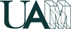 UNIVERSIDAD AUTÓNOMA DE MADRID